           T.C.                            ARDAHAN VALİLİĞİREHBERLİK VE ARAŞTIRMA MERKEZİ MÜDÜRLÜĞÜ      	 “ARDAHAN OKUYOR”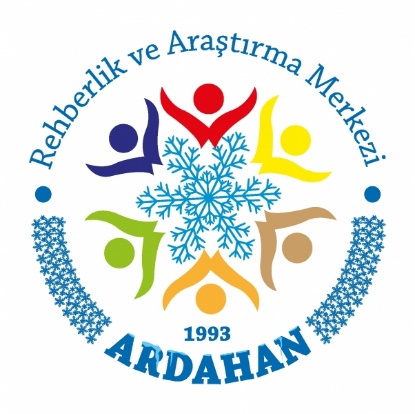                               Ardahan Valiliğinin Onayı ile uygulanmaktadır.                 Şubat 2019BİRİNCİ BÖLÜMGiriş, Projenin Gerekçesi, Performans Kriterleri, Projenin Konusu, Amaçlar, Hedefler, Kapsam, İlkeler, Dayanak,GİRİŞ	Okumak en kolay ve en etkili öğrenme yoludur. Kitap okumak bir keşif serüvenidir. Bu serüven esnasında bireyin en büyük keşfi kendisidir. “Okumak bazen yaşadığın şehri, bazen tüm dünyayı, bazen geçmişi, bazen bugünü, bazen bir yabancıyı, bazen ise sadece kendini keşfetmektir.”  Çok okuyup kendimizi keşfetmek gerek.  Kitaplar binlerce yıldır bireylerin düşündüklerini ve söylediklerini gelecek nesillere aktarabilmek için yazdıkları, çoğalttıkları ve sakladıkları birikim kaynaklarıdır. Bu birikim kaynakları bireyleri ve toplumları birçok yönden geliştirir. Okumak, anlama kabiliyetinizi artırır. Bireyin fikir yapısını, hayal dünyasını geliştirir; sözcük dağarcığını arttırır; hayata ve olaylara daha geniş kapsamlı ve yaratıcı yaklaşabilmemizi sağlar. Kitap okumak bireyin zihin dünyasını olgunlaştırır, ve bazen bir kitabın açtığı küçücük bir ışık çizer karanlığı. Okumak, zekanızı keskinleştirip kibarlaştırır.	Toplumu oluşturan bireyleri gelişen ve zenginleşen dünyaya hazırlamak, toplumun gelişmişlik seviyesinin artırmak,  toplumsal değerlerine- kültürüne bağlı olan ve bu değerlerini gelecek nesillere aktarabilen güçlü-güvenilir ve yarınlara umutla bakan nesillerin temelini atmak için her yaşta okumak gerekir. Toplumumuzun gelecek nesilleri olan çocuklara okuma alışkanlığını toplumumuzun istihdamını sağlayan bireyleri tarafından aktarılmalıdır. Çocuk kitapları, çocuklara televizyona kıyasla renkli bir dünyanın kapılarını açar ve  %50 oranında daha fazla yaşantısal deneyim kazandırır.    Öğrenmeyi bırakan kişi 20’sinde de olsa 80’ninde de olsa yaşlıdır, yaşamdaki en muhteşem şey zihni genç tutmaktır. En kestirme yolu da kitap okumaktır. Okumadan geleceği yakalamak, hayallerine ulaşmak hatta kendini geliştirmek mümkün olmayacaktır. PROJENİN GEREKÇESİ:	     Sürekli gelişen, değişen ve kültürünü güçlendiren- gelecek çağlara aktarabilen güçlü nesiller için kitap okumalı ve okumayı sevmeliyiz. Toplum olarak daha güçlü ve mutlu ilerleyebilmemiz için, okuyabilen, okuduğunu mantıklı bir çerçevede değerlendirebilen böylece kültürünü zenginleştirerek gelecek çağlara doğru bir şekilde aktarabilen bir nesil için okumalıyız. Okumak gündelik hayatta bizlere birçok fayda sağlar. Okuyan birey kendini daha etkili bir şekilde ifade edebilir ve bu ifade gücüyle hikmetli ve etkileyici konuşarak hitap ettiği kişilerde güçlü bir izlenim bırakır. Kitap okumak toplumsal ilişkilerimizin kalitesini artırarak kişiyi güvenli ve gelişimsel bir çevrenin üyesi yapar. Kitap dünyaya bakış açımızı değiştirerek bulunduğumuz tüm çevrelerde etkili bir kişilik olarak kendimizi ortaya koymamızı sağlar. Kendine inanan ve güvenen sağlam kişilikler ile toplumumuzun gelişimi ve kültürel değerlerimiz daha da yücelerek toplum ruhumuzu beslemeye devam eder. Toplumun kitaplar aracılığı ile ortak birikimleri çoğalır ve toplumsal ruh daha da güçlenir. Tüm bu faydalar için her yaş döneminin kitap sevgisine-okuma sevgisine ihtiyacı vardır.        Kendini tam ve doğru şekilde ifade edebilen bireylerin oluşturduğu bir toplum içerisinde oluşabilecek herhangi bir kaos ya da çatışma ortamında bireylerin empati gücünü kullanarak çözümcül yollara odaklanması sayesinde stres azaltan bir ortam oluşacaktır. Huzurlu ve mutlu toplum içerisindeki bireyler bu sayede daha üretken ve verimli olacaktırlar. Bireyin sosyal yaşamında maruz kaldığı akran zorbalıklarına yada iletişim eksikliklerine alternatif çözüm yolları bulmasının ön koşulu kendini gerçekleştiren ve kendini olumlu- pozitif yollarla ifade etme yollarını öğrenmesinden geçer. Tüm bu gerekçeler ile toplumun her bireyinin her yaşta kitap okuması gerekli ve şarttır.	     	  Özellikle gelişim çağındaki bireyler için kitap okumak daha da önem arz etmektedir. Okul çağındaki tüm bireyler için kitap sevgisi derslerindeki başarıları başta olmak üzere, hayatlarının tüm alanlarında gelişimleri destekleyecektir. Kitap okuyan ve okumayı seven bireylerin yetişmesi ile ülke geneli yapılan sınavlarda kavrama ve anlama çabuklukları sayesinde daha başarılı oldukları gözlemlenmekle birlikte kitap okuyan çocukların sınavlara yönelik kaygı seviyelerinin düşük olduğu bunun yanında sınava ve geleceklerine yönelik motivasyon seviyelerinin yüksek olduğu gözlenmektedir. Sınıf ortamında yapılan çalışmalarda daha mutlu oldukları ortamlar oluşacaktırlar böylece hayatını şekillendirme aşamasında olan bu bireyler toplum ruhuna daha verimli, huzurlu ve güvenilir kişilikler olarak yetişecektirler. 	 Kitap okuma profilinde çocuklarına rol model olan aile bireylerinde daha sağlıklı bir aile aidiyeti daha yüksek olacak ve aile bireyleri arasında oluşan paydaşlık daha da artacaktır. Aile kültürü toplumumuzda oldukça önemli bir konumda bulunduğundan aile bireyleri arasındaki paylaşım artıkça ve iletişim kuvvetlendikçe toplum kültürüne katkısı olan ortam desteklenmiş olacaktır. Söylemekten daha kuvvetli olan rol model olma ortamı aile içerisinde sağlandığında bireyler arası davranış aktarımı daha kolay ve hızlı olacaktır. Atalarımızın da dediği gibi ‘Ne ekersen onu biçersin’ durumu aile bireyleri arasında birbirlerini daha iyi anlama hissi ve aile devamlılığının kuvvetlenmesini sağlayacaktır. Örneğin ‘Kitap oku’ diye uyarılan çocuk yerine ailesindeki bireylerin rol model olması ile yapılan eylemlerin olduğu bir ortam çocuğun ergenlik döneminde akranlarının yanlış olabilecek söylemlerine ve yaş grubu için uygunsuz olan ortamlara yönelimlerine imtiyaz etme olasılığı azalmış olacaktır.PERFORMANS KRİTERLERİToplumun tüm kesimlerinde her yaş gelişim döneminde kitap sevme ve okuma oranını artırmak.Okumayı seven öğrencilerimizde sınavlara yönelik kaygı seviyelerinde azalma ve geleceklerine dair umutlu yaklaşım gelişmesine katkı sağlamak.Anlama ve kavrama gücü kuvvetlenen öğrenciler ile ülke genelinde yapılan sınavlarda daha başarılı olacak nesillerin devamlılığını sağlamak.Farklı kültürlerin olumsuz etkilerine karşı kendi kültürünün olumlu yönlerini benimseyen bireyler oluşturmak. Değişen ve gelişen dünyaya ayak uydurabilen, kültürünü geliştirerek değer yargılarını koruyan bilinçli nesiller oluşturmak. Okumayı sevdirerek kitap okuma oranını artırmak ve bu sayede bireylerin gelişimlerine katkı sağlamak.Kitap Kumbaraları aracılığıyla paylaşımcı bir nesil oluşmasına ve toplumun dezavantajlı kısımlarına da katkı sağlamak.Aile içi ortak yaşantı düzeyini artırmak ve bireyleri arasında iletişimi güçlendirmek.Aile içi ortamda bireylerin birbirine rol model olması ile çocukların ergenlik döneminde aile büyüklerine karşı kendini yakın ve anlaşılır hissetmesi.PROJENİN KONUSU   Toplumuza okuma sevgisini aşılayarak bu sevgi aracılığıyla toplumun çeşitli kesimlerinde olumlu etkiler oluşturmak projemizin temel yapı taşıdır. Kitap sevgisi aşılanan bireyler arasında iletişimin kuvvetlenmesine katkı sağlanması, bireyler arası empati kurmanın güçlenmesi ile bireyler arası oluşabilecek olumsuz durumların kolaylıkla aşılmasına destek olunması için kitap okuma etkinlikleri projemizin temelini oluşturmaktadır. İlimizin her kesimini kapsayacak proje konumuz ile her yaş dönemi için farklı ve çok çeşitli olumlu etkiler oluşturacak etkinlikler planlanmıştır. Örneğin okul çağı öğrencileri için ders başarısını arttırmak, anlama-kavrama çabukluğu ile sınavlar esnasında zamanı verimli kullanılması ile kaygı seviyelerinin azalması, motivasyonlarının yüksek olmasına sebebiyet vermek projenin temel ayağıdır. Okulunda başarılı, mutlu, değerli hisseden çocuk aile içerisinde iletişimi kuvvetli olan bir birey olarak yetişecektir. Aile içi iletişimin kuvvetli olması aile bireylerinin birbirleri ile tutarlı davranışlarda bulunarak aile büyüklerinin rol model olması toplumumuzun önemli bir değeri olan aile kavramını güçlendirecektir. ‘Çocuklarımız ailelerin ayak izlerini takip eder, aileler toplumumuzun ayak izi oluşturur.’ Kitap okuma sevgisi ile huzurlu, güçlü bir toplum yapısı oluşturmamıza katkı sağlayarak nesiller sürer gider. PROJENİN HEDEFLERİ   Hayatın her alanında, kronikleşen problemler ile karşılaşıyoruz. İçinde yaşadığımız dünya bizi problemleri farklı yöntemler ile çözmeye itiyor. Yeni dünya sorunları eski yöntemler ile çözülmüyor. Bu çağın insanları olarak sürdürülebilir ve yaratıcı çözümlere ihtiyacımız var. Bu çözüm yollarını öğrenmekte en kolay haliyle kitaplar ile nesiller boyu bizlere aktarılmaktadır. ‘Biz’ bilinci oluşturmamıza katkısı olan kitaplarımızın topluma sağlayacağı katkı yadsınamaz. Ortak kültür, aile içi paydaş çokluğu oluşturabileceğim kitap okuma etkinlikleri gerçekleştirmek hedeflenen davranışlarımızdır. Işığını çocuklarına yansıtan ve toplumun karanlık köşesini bırakmayan bilinçli nesiller ile gelişen ve değişen dünya görüşüne sahip olmak çağımızın temel hedefleri arasındadır. Kendini gerçekleştirmiş bireylerden oluşan güvenli çevreler içinde yer alan bireyler daha verimli ve üretken çalışmalar ile gelecek nesillere daha güzel bir dünya bırakmak için ellerinden geleni yapmak için çabalayacaklardır buda projemizin kitap okuma sevgisinin bireylere aşılayarak bu dünya görüşünü toplum bireylerinin benimsemesine katkı sağlaması ile gerçekleşecektir. Kitap okumanın her birey üzerinde farklı ve çok çeşitli etkileri olacaktır. Kitap okuma eylemi ile kelime dağarcığı gelişmiş bireyler kendinin ifade etme yeteneği güçlendirecek, daha donanımlı hayaller-planlar kurabilecek, iletişim kurduğu kişileri anlaması kolaylaşacaktır. Aynı süreç öğrenciler arasında kavrama kolaylığı sağlanacağından ders başarını etkilemesi ile daha az kaygı seviyesi ile daha üretken nesillerin oluşmasına katkı sağlamak proje çıktıları arasında hedeflenmektedir.İKİNCİ BÖLÜMUygulama, Uygulama Süreci ve Aşamaları, Eylem Planı, Değerlendirme, Uygulama Takvimi, Maliyet, Yürürlük, YürütmeUYGULAMAProje Yürütme Kurulu1.         Mustafa MASATLI          Ardahan Valisi2.         Mehmet KILIÇ                 Ardahan Vali Yardımcısı3.         Fikret ÇERKEZOĞLU     İl Milli Eğitim Müdürü4.         Akın KOÇ                         İl Milli Eğitim Müdür Yardımcısı5.         İl Milli Eğitim Müdürlüğü Strateji Geliştirme Bölümü6.         İl Milli Eğitim Müdürlüğü Temel Eğitim Bölümü7.         İl Milli Eğitim Müdürlüğü Ortaöğretim Bölümü8.         İl Milli Eğitim Müdürlüğü Din Öğretimi Bölümü9.         İl Milli Eğitim Müdürlüğü Mesleki ve Teknik Eğitim Bölümü10.       İl Milli Eğitim Müdürlüğü Hayat Boyu Öğrenme BölümüProje Yürütme Kurulunun GörevleriProje taslağını hazırlamak ve Valilik Makamına sunmak,İl ve İlçe Milli Eğitim Müdürlükleri ile koordineli olarak proje bilgilendirmelerini ilgili okullarla paylaşılmasını sağlamak,İl ve İlçe Milli Eğitim Müdürlükleri ile okul/kurumlarda projenin uygulanma sürecine yönelik tanıtıcı ve eğitici faaliyetlerde bulunmak,Projenin uygulanmasında teknik alt yapı yetersizliği bulunan kurumlar için önlemler almak,Proje kapsamındaki kurumlarda süreci izlemek, denetlemek, rehberlik ve danışmanlık hizmetlerini yürütmek,Projenin uygulanması sürecinde, kurumlardan gelen öneriler ile yürütme kurulundan gelen önerileri incelemek ve uygun olanları proje kapsamına almak,Proje sonuçlarını değerlendirerek raporlamak,Raporlama sonuçlarına göre bir sonraki eğitim öğretim yılında yapılacak çalışmaları planlamak.Proje İzleme ve Değerlendirme KuruluFikret ÇERKEZOĞLU	İl Milli Eğitim MüdürüAkın KOÇ	İl Milli Eğitim Müdür YardımcısıYıldız DEDE	Rehberlik ve Araştırma Merkezi MüdürüProje İzleme ve Değerlendirme Kurulunun GörevleriProjenin uygulanma aşamasında proje ile ilgili birimlerce yürütülen çalışmaları izler, koordinasyonu sağlar ve gelen önerileri değerlendirir.Proje sonunda Yürütme Kurulunun hazırlamış olduğu raporu değerlendirir..Rehberlik Ve Araştırma Merkezini Müdürlüğünün GörevleriProje uygulama onayı almak,İl bazında projeyi kamuoyuna tanıtarak farkındalık oluşturmak,Proje kapsamında ilgili iş ve işlemleri yürütmek,Proje kapsamında gerekli fiziki ve teknik alt yapıyı oluşturmak(İl Milli Eğitim Müdürlüğü Öncülüğünde),Projenin ilgili ilçelere ve okullara ulaşmasını sağlamak,Proje kapsamında üniversiteyle işbirliği yapmak,Proje ile ilgili yazışmaları yapmak..İlçe Kaymakamlıklarının GörevleriProje kapsamında, İl Makamı ile bağlı birimleri arasında koordinasyonu sağlamak,İlçe bazında proje uygulamalarını izlemek, raporlamaları değerlendirmek, gerekli önlemleri almak ve desteklemek,.İlçe Milli Eğitim Müdürlüklerinin Görevleriİlçe bazında proje ile ilgili olarak kurumların sürekli bilgilendirilmesini sağlamak,Okullardan gelen önerileri Proje Yürütme Kuruluna iletmek,Oluşturacağı komisyon marifetiyle ilçe genelinde projenin uygulama sürecini izlemek ve gerekli tedbirleri almak,Sonuç raporunu değerlendirmek.Okul Müdürlüklerinin GörevleriProjeyi öğrenci, veli, öğretmen ve yöneticileriyle paylaşmak, Proje Yürütme Kurulunun almış olduğu kararların uygulanma sürecinde kurum müdürlüğü olarak yükümlülüklerini yerine getirmek,Okul Proje Yürütme Ekibini oluşturmak ve başkanlığını yürütmek,Projenin uygulanmasında öğretmenlere rehberlik yapmak,Projenin uygulama sürecini izlemek ve denetlemek,Kendi önerilerini ve öğretmenlerce Okul Proje Yürütme Ekibine iletilen önerileri Proje Yürütme Kuruluna sunmak.Okul Proje Yürütme Ekibinin GörevleriProje kapsamında verilen görevler ile iş ve işlemleri yürütmek,Projenin öğrenci ve öğretmenler tarafından aktif bir şekilde uygulanmasının izlenmesini sağlamak.1.10.Öğretmenlerin GörevleriProje uygulama esaslarında belirtilen işlem basamaklarını uygulamak, sürece aktif bir şekilde dâhil olmak,Proje kapsamında verilen görevler ile iş ve işlemleri yürütmek,Proje kapsamında öğrencilere rehberlik yapmak,Proje kapsamında etkinlik örneği hazırlama ve ölçme aracı geliştirmede projeye katkıda bulunmak2. UYGULAMA SÜRECİ VE AŞAMALARIProje Yürütme Kurulu ve İzleme ve Değerlendirme Kurulunun oluşturulması,Proje Yürütme Kurulu tarafından proje taslağının hazırlanması,Proje onayı alınması ve ilgili birimlere iletilmesi amacıyla proje taslağının Valilik Makamına sunulması,Proje kapsamında gerekli görevlendirmeler ile ilgili iş ve işlemlerin yapılması,Proje kapsamında ihtiyaç duyulan mali kaynaklar ile ilgili iş ve işlemlerin yürütülmesiProje kapsamında gerekli fiziki ve teknik alt yapının oluşturulması,Projenin ilgili birimlere duyurulması ve ekiplerin oluşturulması,Projenin uygulanma sürecinde karşılaşılan sorunların giderilmesi,Yılsonunda yapılacak rehberlik ve denetim çalışmalarında proje uygulama sürecinin paydaşlarla değerlendirilmesi,Projenin uygulama aşamalarında ortaya çıkacak yeni durumlarla ilgili gerekli tedbirlerin alınması ve projede yeni düzenlemelere gidilmesi,Proje sonuçlarının raporlanması,Proje Yürütme Kurulunca sonuçların birleştirilerek raporlanması (Raporda elde edilen sonuçlar değerlendirilerek uygulamada karşılaşılan sorunlar, projenin performansı ve yeni döneme yönelik öneriler getirilecektir.)EYLEM PLANIProje aşağıdaki belirtildiği şekilde uygulanacaktır.DEĞERLENDİRMEProje sonucunda elde edilen veriler ışığında karşılaşılan sorunlar ortaya konularak, proje performansı değerlendirilip yeni uygulamalara yönelik önerilerde bulunulacaktır.5.YÜRÜRLÜK2018-2019 eğitim-öğretim yılı 2.döneminde uygulanacak olan “Ardahan Okuyor ” projesi için hazırlanmış olup Ardahan Valiliğinin onayı ile yürürlüğe girer. 6.YÜRÜTMEBu proje “Proje Yürütme Kurulu” tarafından yürütülür.PROJE ADIARDAHAN OKUYORPROJEYİ DÜZENLEYEN KURUMArdahan Valiliğiİl Milli Eğitim MüdürlüğüRehberlik Ve Araştırma Merkezi MüdürlüğüPROJEYİ DÜZENLEYEN KURUM YETKİLİSİYıldız DEDERehberlik Ve Araştırma Merkezi MüdürüPROJE KAYNAK BİRİMİArdahan Valiliğiİl Milli Eğitim MüdürlüğüRehberlik ve Araştırma Merkezi MüdürlüğüPROJE DESTEK BİRİMİİlçe Kaymakamlıkları, İlçe Milli Eğitim Müdürlükleri,Temel Eğitim ve Ortaöğretim Kurum Müdürlükleri, Yerel Yönetimler, STK’lar PROJE	UYGULAMA BİRİMİArdahan Valiliği ve İlçe Kaymakamlıkları, İl Milli Eğitim Müdürlüğü, Temel Eğitim, Ortaöğretim, Din Öğretimi, Mesleki ve Teknik Eğitim, Hayat Boyu Öğrenme, Strateji Geliştirme Şube Müdürlükleri ve ARGE Komisyonu, İlçe Milli Eğitim Müdürlükleri, Okul/Kurum MüdürlükleriPROJE KAPSAMIArdahan ilindeki tüm temel eğitim ve ortaöğretim kurumları ve Ardahan Halkı PROJE DANIŞMANLARI  Yıldız DEDE                                :0478 211 3429  Uğraş BAYRAKTAR	                  :0478 211 3429  Halil ALTUN	                       :0478 211 3429PROJEKOORDİNATÖRLERİRehberlik ve Araştırma Merkezi Müdürlüğü e-posta:ardahanram1@gmail.comPROJE YÜRÜTME KURULUMustafa MASATLI          Ardahan ValisiMehmet KILIÇ                 Ardahan Vali YardımcısıFikret ÇERKEZOĞLU     İl Milli Eğitim MüdürüAkın KOÇ                         İl Milli Eğitim Müdür Yardımcısı Yıldız DEDE                Rehberlik ve Araştırma Merkezi Müdürlüğü	İl Milli Eğitim Müdürlüğü Strateji Geliştirme Bölümü İl Milli Eğitim Müdürlüğü Temel Eğitim Bölümüİl Milli Eğitim Müdürlüğü Ortaöğretim Bölümü İl Milli Eğitim Müdürlüğü Din Öğretimi Bölümüİl Milli Eğitim Müdürlüğü Mesleki ve Teknik Eğitim Bölümü İl Milli Eğitim Müdürlüğü Hayat Boyu Öğrenme BölümüİZLEME VE DEĞERLENDİRME KURULUFikret ÇERKEZOĞLU	- İl Milli Eğitim Müdürü  Akın KOÇ	             - İl Milli Eğitim Müdür Yardımcısı Yıldız DEDE                       -Rehberlik ve Araştırma Merkezi MüdürüPROJE	UYGULAMA SÜRESİ18 ŞUBAT 2019- 14 HAZİRAN 2019YAPILACAK ÇALIŞMALARZAMANSORUMLULARDEĞERLEN- DİRME1. Okullarda Proje Yürütme Ekibi ile İzleme ve Değerlendirme Kurulununoluşturulması,Şubat - 2019İl Milli Eğitim Müdürlüğü,Rehberlik ve Araştırma Müdürlüğü,Okul MüdürlükleriValilik Makamı2.  Proje kapsamında gerekli görevlendirmeler ile ilgili iş veİşlemleri yapılmasıŞubat-2019İl Milli Eğitim Müdürlükleri,Okul Müdürlükleriİl Milli Eğitim Müdürlüğü,3. Okullarımızda okuma saatlerinin oluşturulması ve oluşturulan bu saatlerin EK-1 belgesine işlenerek RAM’a gönderilmesi ve okulda uygulanmaya başlanması2018-2019 Eğitim-Öğretim yılı 2. Dönem Boyuncaİl Milli Eğitim Müdürlüğü,Rehberlik ve Araştırma Müdürlüğü,Okul MüdürlükleriValilik Makamı4. Okullarımızda “Kitap Kumbaraları”nın oluşturulması ve toplanan kitapların RAM’a ulaştırılması2018-2019 Eğitim-Öğretim yılı 2. Dönem Boyuncaİl Milli Eğitim Müdürlüğü,Rehberlik ve Araştırma Müdürlüğü,Okul MüdürlükleriValilik Makamı5.Okullarımız tarafından proje konusunun velilere tanıtılması, çocuk-aile etkinliklerini başlatılması,Mart-2019İl Milli Eğitim Müdürlüğü, OkulMüdürlükleriValilik Makamı6. Anasınıflarımızda “Hikâye Saatlerinin” planlanması ve uygulanması2018-2019 Eğitim-Öğretim yılı 2. Dönem Boyuncaİl Milli Eğitim Müdürlüğü, Okul MüdürlükleriValilik Makamı7. Bir dönem boyunca okullarımızda yapılan tüm çalışmaların fotoğraflanması, fotoğraflanan bu çalışmaların RAM’a sergilenmek üzere gönderilmesiNisan-2019İl Milli EğitimMüdürlüğü ,Okul MüdürlükleriValilik Makamı8. Okullarımızda yapılan çalışmalarımızın raporlaştırılarak RAM’a gönderilmesiMayıs-2019İl Milli EğitimMüdürlüğü ,Okul MüdürlükleriValilik Makamı 9.Proje sonuçlarının tüm paydaşlaraSunulması.Haziran-2019’a kadar İl Milli EğitimMüdürlüğüİl Milli EğitimMüdürlüğü